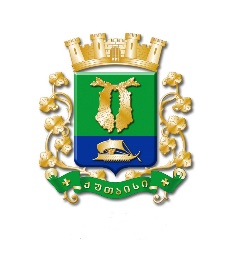 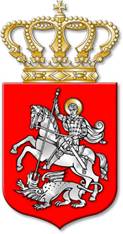 ს  ა  ქ  ა  რ  თ  ვ  ე  ლ  ოქალაქ  ქუთაისის  მუნიციპალიტეტის  საკრებულოგ  ა  ნ  კ  ა  რ  გ  უ  ლ  ე  ბ  ა№       374 ქალაქი  ქუთაისი		28		აპრილი		2021  წელი„ქალაქ ქუთაისის მუნიციპალიტეტის ქონების პრივატიზაციისა დასარგებლობაში გასაცემი ობიექტების გეგმის დამტკიცების შესახებ“ქალაქ ქუთაისის მუნიციპალიტეტის საკრებულოს 2021 წლის 16 მარტის№ 360 განკარგულებაში ცვლილების შეტანის თაობაზესაქართველოს ორგანული კანონის „ადგილობრივი თვითმმართველობის კოდექსი“ 24-ე მუხლის პირველი პუნქტის „ე“ ქვეპუნქტის „ე.დ“ ქვეპუნქტის, საქართველოს ზოგადი ადმინისტრაციული კოდექსის 63-ე მუხლისა და „მუნიციპალიტეტის ქონების პრივატიზების, სარგებლობისა და მართვის უფლებებით გადაცემის, საპრივატიზებო საფასურის, საწყისი საპრივატიზებო საფასურის, ქირის საფასურის, ქირის საწყისი საფასურის განსაზღვრისა და ანგარიშსწორების წესების დამტკიცების შესახებ“ საქართველოს მთავრობის 2014 წლის 8 დეკემბრის № 669 დადგენილების 22-ე მუხლის მეორე პუნქტის შესაბამისად:მუხლი 1. შეტანილ იქნეს ცვლილება „ქალაქ ქუთაისის მუნიციპალიტეტის ქონების პრივატიზაციისა და სარგებლობაში გასაცემი ობიექტების გეგმის დამტკიცების შესახებ“ ქალაქ ქუთაისის მუნიციპალიტეტის საკრებულოს 2021 წლის 16 მარტის № 360 განკარგულებაში, კერძოდ: საპრივატიზაციო და სარგებლობაში გასაცემი ობიექტების გეგმას დაემატოს №206–№212 პუნქტები თანდართული რედაქციით.(დანართი განკარგულებას თან ერთვის)მუხლი 2. კონტროლი განკარგულების შესრულებაზე განახორციელოს ქალაქ ქუთაისის მუნიციპალიტეტის საკრებულოს ეკონომიკის, ქონების მართვისა და საქალაქო მეურნეობის კომისიამ.მუხლი 3. განკარგულება შეიძლება გასაჩივრდეს, კანონით დადგენილი წესით, ქუთაისის საქალაქო სასამართლოში (ვ.კუპრაძის ქუჩა № 11), მისი გაცნობიდან ერთი თვის ვადაში.მუხლი 4. განკარგულება ძალაში შევიდეს კანონით დადგენილი წესით.საკრებულოს  თავმჯდომარე			ირაკლი  შენგელიაქალაქ ქუთაისის მუნიციპალიტეტის                                                                                                                                                                                                                                                                               საკრებულოს 2021 წლის 28 აპრილის№ 374 განკარგულების დანართიქალაქ ქუთაისის მუნიციპალიტეტის ქონების პრივატიზაციისა დასარგებლობაში გასაცემი ობიექტების გეგმასაკრებულოს  თავმჯდომარე			ირაკლი  შენგელია№ქონების დასახელებამისამართიფართობი(კვ.მ.)სარეგისტრაციო ნომერისაწყისი საპრივატიზებო საფასური (ლარი)აუქციონით განკარგვის ფორმა (პირობით, ან უპირობოდ)სრული ღირებულების გადახდის სავარაუდო პერიოდი ან/და პერიოდულობა12345678206არასასოფლო–სამეურნეო დანიშნულების მიწის ნაკვეთიქალაქი ქუთაისი, თაბუკაშვილის ქუჩა № 32-ის აღმოსავლეთით317.003.05.25.42752.0(1 კვ.მ.-ზე)უპირობონასყიდობის ხელშეკრულების გაფორმებიდან 15 კალენდარული დღის ვადაში207არასასოფლო–სამეურნეო დანიშნულების მიწის ნაკვეთიქალაქი ქუთაისი, თაბუკაშვილის ქუჩა № 10-ის აღმოსავლეთით2555.003.05.25.45952.0(1 კვ.მ.-ზე)უპირობონასყიდობის ხელშეკრულების გაფორმებიდან 15 კალენდარული დღის ვადაში208არასასოფლო–სამეურნეო დანიშნულების მიწის ნაკვეთიქალაქი ქუთაისი, ილია ჭავჭავაძის გამზირი № 8-ის ჩრდილოეთით270.003.04.33.120145.0(1 კვ.მ.-ზე)უპირობონასყიდობის ხელშეკრულების გაფორმებიდან 15 კალენდარული დღის ვადაში209არასასოფლო–სამეურნეო დანიშნულების მიწის ნაკვეთიქალაქი ქუთაისი, ავტომშენებლის გამზირი №43-ის ჩრდილოეთით242.003.01.23.81875.0(1 კვ.მ.-ზე)უპირობონასყიდობის ხელშეკრულების გაფორმებიდან 15 კალენდარული დღის ვადაში210არასასოფლო–სამეურნეო დანიშნულების მიწის ნაკვეთიქალაქი ქუთაისი, თაბუკაშვილის ქუჩა № 113-ის აღმოსავლეთით47.003.05.25.72652.0(1 კვ.მ.-ზე)უპირობონასყიდობის ხელშეკრულების გაფორმებიდან 15 კალენდარული დღის ვადაში211არასაცხოვრებელი ფართიქალაქი ქუთაისი, თაბუკაშვილის ქუჩა № 24207,2303.05.01.106.01.501136 600.0უპირობონასყიდობის ხელშეკრულების გაფორმებიდან 15 კალენდარული დღის ვადაში212არასასოფლო–სამეურნეო დანიშნულების მიწის ნაკვეთი შენობა–ნაგებობითქალაქი ქუთაისი, ბუხაიძის ქუჩა № 2ბ-ს მიმდებარედმიწა: 131.0;შენობა–ნაგებობა № 103.01.22.38229 200.0უპირობონასყიდობის ხელშეკრულების გაფორმებიდან 15 კალენდარული დღის ვადაში